
Zarząd Cmentarzy Komunalnych w Warszawie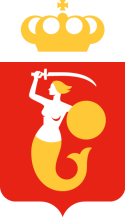 Dział Ekonomicznyul. Powązkowska 43/45, 01-797 Warszawatel. 22 277 40 00cmentarz@cmentarzekomunalne.com.pl
									Warszawa, 2023-10-11I N F O R M A C J AZarząd Cmentarzy Komunalnych w Warszawie informuje, że istnieje możliwość wydzierżawienia pozostałych po konkursie ofert stanowisk handlowych usytuowanych na Cmentarzu Komunalnym Południowym przy bramach:wschodniej stanowiska o nr 4,5,6;południowej stanowiska o nr 1,2,3A.Na wyżej wymienionych stanowiskach dopuszcza się prowadzenie działalności w zakresie :sprzedaży kwiatów, wyrobów bukieciarskich, zniczy;sprzedaży pańskiej skórki, obwarzanek, waty cukrowej, cukierków;prowadzenia małej gastronomii (w tym: oscypki,hamburgery,hotdogi itp).Wszelkie informacje odnośnie powyższej dzierżawy można uzyskać pod numerem telefonu /22/ 277 40 17 oraz /22/ 277 40 18								/Danuta Kruk/